Presseinformation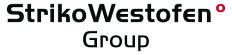 StrikoWestofen GmbH, Hohe Straße 14, 51643 GummersbachAbdruck honorarfrei. Belegexemplar und Rückfragen bitte an:dako pr, Manforter Straße 133, 51373 Leverkusen, Tel.: 02 14 / 20 69 1005/16-06Expansion in AsienJetzt auch in Bangkok: Die weltweit agierende StrikoWestofen Group (Gummersbach) eröffnet einen weiteren Standort in Asien. Das neue Unternehmen StrikoWestofen SEA bedient zukünftig die Märkte in Thailand, Indonesien, Malaysia und Vietnam. Anlässlich der Eröffnung lud der Schmelz- und Dosierofen-Hersteller zum offiziellen Kick-off-Meeting. Rund 50 Vertreter der örtlichen Gießereibranche sowie ortsansässiger Unternehmen nutzten die Gelegenheit, sich mit den StrikoWestofen-Anlagen für Aluminiumgießereien vertraut zu machen – darunter auch Vertreter von Stanford Wheels und Mitsubishi Motors sowie der Präsident der Thai Foundry Association, Khun Wiboolyos Amatyakul. Großes Interesse zeigten die Gäste an der Erzeugung hochwertiger, sauberer Schmelze. „Um homogene Gussstücke ohne Einschlüsse und Fehlstellen zu erzeugen, müssen Verunreinigungen der Schmelze von vorneherein ausgeschlossen werden“, erklärt Rainer Erdmann, Managing Director von StrikoWestofen Asia. „Hier können wir mit unseren geschlossenen Systemen eine optimale Qualität gewährleisten.“ Sowohl der Westomat-Dosierofen als auch das Transportsystem Schnorkle garantieren minimalen Kontakt der Schmelze zur Atmosphäre und damit eine ideale Metallqualität. Im Laufe des Jahres wird noch eine neue Niederlassung in Japan folgen. Weitere Informationen zu Dosier- und Schmelzöfen sowie dem Serviceangebot von StrikoWestofen SEA erteilt Herr Surachai Amarussathien, General Manager für Thailand und den südostasiatischen Markt, per E-Mail (sua@strikowestofen.cc).ca. 1.500 ZeichenDieser Text ist auch online abrufbar unter www.strikowestofen.com (Rubrik: News und Presse) oder www.dako-pr.de (Rubrik: Service).Bildunterschriften[16-06 Firmensitz Bangkok]Eröffnung in Bangkok: Die weltweit agierende StrikoWestofen Group erweitert ihr Serviceangebot in Asien und bezieht neue Büroräume im „Empire Tower“.Bild: StrikoWestofen.[16-06 Kick-off in Bangkok]StrikoWestofen eröffnet Büro in Thailand mit erfolgreichem Kick-off-Seminar: Rund 50 Teilnehmer der örtlichen Gießereibranche sowie ortsansässiger Unternehmen nutzten die Gelegenheit, die StrikoWestofen-Anlagen kennenzulernen.Bild: StrikoWestofen.Rückfragen beantwortet gernStrikoWestofen Group	dako pr corporate communicationsKatharina Seidler	Sina ThiemickeTel.: 0 22 61 – 70 91 108	Tel.: 02 14 – 20 69 1-0		Fax: 0 22 61 – 70 91 51 08	Fax: 02 14 – 20 69 1-50Mail: kse@strikowestofen.com 	Mail: s.thiemicke@dako-pr.de